Wnoszę o  wykreślenie (proszę zaznaczyć właściwy kwadrat):☐	statku powietrznego z rejestru cywilnych statków powietrznych☐	urządzenia latającego z ewidencji cywilnych statków powietrznychWydanie zaświadczenia o wykreśleniu w wersji dwujęzycznej (polski/angielski) 1☐	tak☐	niePrzyczyna wykreślenia:W związku z realizacją obowiązku informacyjnego, o którym mowa w art. 13 w związku z art. 5 ust. 1 pkt a oraz art. 5 ust. 2 Rozporządzenia Parlamentu Europejskiego i Rady (UE) 2016/679 z dnia 27 kwietnia 2016 r. w sprawie ochrony osób fizycznych w związku z przetwarzaniem danych osobowych i w sprawie swobodnego przepływu takich danych oraz uchylenia dyrektywy 95/46/WE (ogólne rozporządzenie o ochronie danych), informacje dotyczące przetwarzania danych osobowych dla osób kontaktujących się z Urzędem Lotnictwa Cywilnego znajdują się na stronie Urzędu: https://www.ulc.gov.pl/pl/publikacje/wiadomosci/499-ochrona-danych/5907-informacje-dotyczace-przetwarzania-danych-osobowych-dla-osob-kontaktujacych-sie-z-urzedem-lotnictwa-cywilnego. ………………………………………………Podpis wnioskującego1	Czynność odpłatna zgodnie z tab. I cz. III poz. 3.2. pkt. 5 tabeli opłat lotniczych. Wykreślenie bez wydania zaświadczenia wiąże się z koniecznością wniesienia opłaty skarbowej w wysokości 10 zł na rachunek Centrum Obsługi Podatnika tytułem „wydanie decyzji administracyjnej”.2	Eksportowe Świadectwo Zdatności do Lotu wystawiane jest przed wykreśleniem statku powietrznego  z rejestru.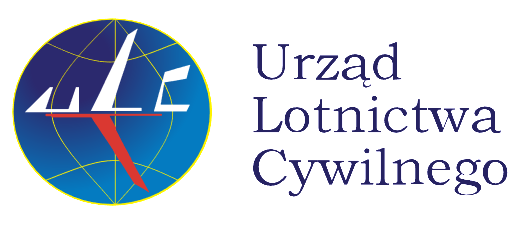 Prezes Urzędu Lotnictwa CywilnegoWniosek o wykreślenie z rejestru/ewidencji cywilnych statków powietrznych...........................................................................(imię i nazwisko/nazwa wnioskującego)...........................................................................(adres stałego pobytu/siedziby wnioskującego)........................................................(miejscowość, data)Dane statku powietrznego (SP) / urządzenia latającego (UL):Dane statku powietrznego (SP) / urządzenia latającego (UL):Dane statku powietrznego (SP) / urządzenia latającego (UL):Typ, model lub nazwaOznaczenie fabryczne(jeśli jest inne niż w lit. a)Seria i numer fabrycznyZnak rozpoznawczyNumer rejestru/ewidencji☐	Wycofanie z eksploatacji ☐	Sprzedaż za granicę:Państwo importu/docelowe państwo rejestracji: ……………………………Czy zostało wydane Eksportowe Świadectwo do Lotu, jeśli jest wymagane przez państwo importujące dla wprowadzenia statku powietrznego do rejestru? 2Czy właściciel statku powietrznego wnioskuje o jego wykreślenie z rejestru bez wydania Eksportowego Świadectwa do Lotu?**☐	inna przyczyna ……………………………………………………………………………………